6ο ΔΗΜΟΤΙΚΟ ΣΧΟΛΕΙΟ ΑΛΕΞΑΝΔΡΕΙΑΣΣΥΝΟΠΤΙΚΟΣ ΠΙΝΑΚΑΣ ΣΧΟΛΙΚΩΝ ΑΞΙΩΝ - ΚΟΙΝΩΝΙΚΩΝ ΔΕΞΙΟΤΗΤΩΝΟ πίνακας είναι βασισμένος στο Σχολικό Σύστημα Προώθησης Θετικής Συμπεριφοράς (SWPBS)ΡΟΥΤΙΝΕΣ:  Σήμα Προσοχής       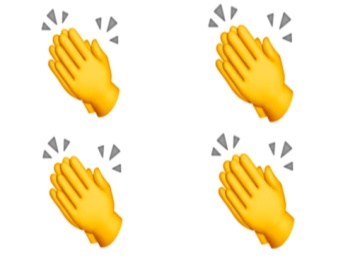 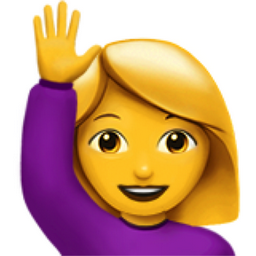 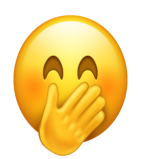 Γραμμή Μετακίνησης      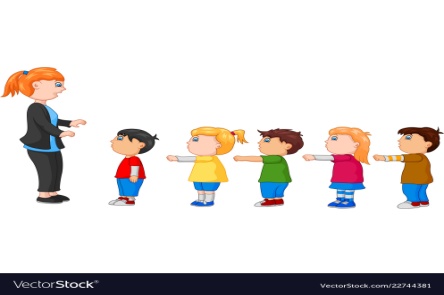 ΑξίεςΤάξη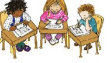 ΤάξηΑυλή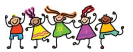 ΑυλήΔιάδρομοι-                Σκάλες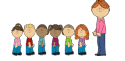 Διάδρομοι-                ΣκάλεςΚυλικείο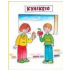 ΚυλικείοΤουαλέτες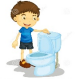 ΤουαλέτεςΣΕΒΑΣΜΟΣ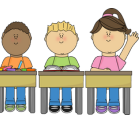 Είμαι ενεργός ακροατήςΜιλώ με ευγένειαΕίμαι ενεργός ακροατήςΜιλώ με ευγένειαΑκολουθώ οδηγίεςΜιλώ με ευγένειαΑκολουθώ οδηγίεςΜιλώ με ευγένειαΠερπατώ προσεκτικάΜιλώ με ευγένειαΠερπατώ προσεκτικάΜιλώ με ευγένειαΚρατώ τη θέση μου στη γραμμή μετακίνησηςΜιλώ με ευγένειαΚρατώ τη θέση μου στη γραμμή μετακίνησηςΜιλώ με ευγένειαΧρησιµοποιώ ευγενικές λέξεις.Περιµένω υποµονετικά τη σειρά µου.Χρησιµοποιώ ευγενικές λέξεις.Περιµένω υποµονετικά τη σειρά µου.ΥΠΕΥΘΥΝΟΤΗΤΑ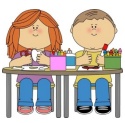 Μπαίνω στην τάξη µόλις χτυπήσει το κουδούνι και ετοιμάζομαιΑκολουθώ οδηγίεςΠρώτα τρώω και µετά παίζω.  Είμαι καλός συμπαίκτηςΡίχνω τα σκουπίδια στο καλάθιΠρώτα τρώω και µετά παίζω.  Είμαι καλός συμπαίκτηςΡίχνω τα σκουπίδια στο καλάθιΑκολουθώ τις οδηγίες. Διατηρώ τη θέση µου στη γραµµή της τάξηςΑκολουθώ τις οδηγίες. Διατηρώ τη θέση µου στη γραµµή της τάξηςΨωνίζω αποφασιστικά και γρήγορα. Περιµένω υποµονετικά στη γραµµήΨωνίζω αποφασιστικά και γρήγορα. Περιµένω υποµονετικά στη γραµµήΌταν τελειώσω τραβώ το καζανάκι και πετώ τα χαρτιά στο καλάθιΑναφέρω σε ενήλικα οποιαδήποτε ζηµιά ή έλλειψη ή παράνοµη χρήση.Όταν τελειώσω τραβώ το καζανάκι και πετώ τα χαρτιά στο καλάθιΑναφέρω σε ενήλικα οποιαδήποτε ζηµιά ή έλλειψη ή παράνοµη χρήση.ΑΣΦΑΛΕΙΑ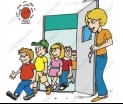 Βρίσκομαι στη θέση µου. Διατηρώ τον αυτοέλεγχοΒρίσκομαι στη θέση µου. Διατηρώ τον αυτοέλεγχοΠαίζω στους επιτρεπόµενους χώρους.Διατηρώ τον αυτοέλεγχοΠαίζω στους επιτρεπόµενους χώρους.Διατηρώ τον αυτοέλεγχοΠερπατώ αθόρυβα και προσεκτικά. Περπατώ αθόρυβα και προσεκτικά. Μένω ένα βήµα πίσω από τον µπροστινό µου και του αφήνω άνεση χώρου.Μένω ένα βήµα πίσω από τον µπροστινό µου και του αφήνω άνεση χώρου.Κλείνω καλά τις βρύσες. Πατώ δύο φορές το σαπούνι και κόβω ένα µικρό  κοµµάτι χαρτίΚλείνω καλά τις βρύσες. Πατώ δύο φορές το σαπούνι και κόβω ένα µικρό  κοµµάτι χαρτί